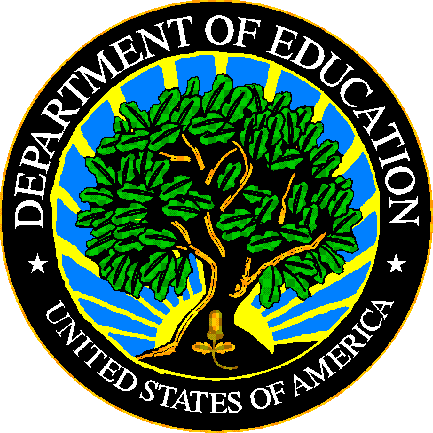 U.S. DEPARTMENT OF EDUCATIONEDFacts Submission SystemThis technical guide was produced under U.S. Department of Education Contract No.  ED-PEP-14-O-5013 with Applied Engineering Management Corporation.  Brandon Scott served as the contracting officer’s representative.  No official endorsement by the U.S. Department of Education of any product, commodity, service or enterprise mentioned in this publication is intended or should be inferred.U.S. Department of EducationBetsy DeVosSecretary of EducationEDFactsRoss SantySystem Owner This technical guide is in the public domain.  Authorization to reproduce it in whole or in part is granted.  While permission to reprint this publication is not necessary, the citation should be:  FILE 000 – File Name File Specifications VXX.X (SY XXX-XX), U.S. Department of Education, Washington, DC: EDFacts.  Retrieved [date] from the  EDFacts Initiative Home Page. On request, this publication is available in alternate formats, such as Braille, large print, or CD Rom.  For more information, please contact the Department’s  at (202) 260–0818.DOCUMENT CONTROLDOCUMENT INFORMATIONDOCUMENT HISTORYPREFACEThis document provides technical instructions for building files that are submitted through the EDFacts Submission System (ESS).  The ESS is an electronic system that facilitates the efficient and timely transmission of data from SEAs to the U.S. Department of Education.This document is to be used in coordination with other documentation posted on the EDFacts Initiative Home Page under EDFacts System Documentation, including:EDFacts Workbook – a reference guide to using the EDFactsSubmission System (ESS); particularly useful to new users; contains multiple appendices, including one that explains how to use the file specifications ESS User Guide – provides assistance to new users of the EDFacts Submission System (ESS); it addresses the basic mechanics of system access and data submission EDFacts Business Rules Guide – describes each business rule including the error number, type, message, definition, edit logic, and the file specifications where the business rules are appliedPlease contact the Partner Support Center (PSC) with questions about the documents.  You will find contact information for PSC and each State EDFacts Coordinator on the EDFacts Contact Page.Data submitted through the ESS are authorized by an Annual Mandatory Collection of Elementary and Secondary Education Data Through EDFacts (OMB 1850-0925, expires 6/30/2020).  EDFacts is a U.S. Department of Education (ED) initiative to govern, acquire, validate, and use high-quality, kindergarten through grade 12 (K–12) performance data for education planning, policymaking, and management and budget decision-making to improve outcomes for students. EDFacts centralizes data provided by SEAs, LEAs and schools, and provides users with the ability to easily analyze and report data. This initiative has significantly reduced the reporting burden for state and local data producers, and has streamlined data collection, analysis and reporting functions at the federal, state and local levels.ContentsDOCUMENT CONTROL	iiPREFACE	iii1.0	PURPOSE	12.0	GUIDANCE FOR SUBMITTING THIS FILE	12.1	Changes from the SY 2017-18 File Specifications	12.2	Core Requirements for Submitting this File	12.3	Required Categories and Totals	22.4	Guidance	32.5	Definitions	73.0	FILE NAMING CONVENTION	84.0	FIXED OR DELIMITED FILES	94.1	Header Record Definition	94.2	Data Record Definition	10APPENDIX: CROSSWALK	13PURPOSEThis document contains instructions for building files to submit EDFacts Data Group 702: CTE concentrators in graduate rate table. The definition for this data group is: The unduplicated number of CTE concentrators who were included in the state’s computation of its graduation rate as described in section 1111 (b)(2)(C)(vi) of the ESEA, as amended.The data collected through this file specification are currently collected through the Consolidated Annual Performance (CAR), Accountability, and Financial Status Report for the State Basic Grant Program under the Carl D. Perkins Vocational and Technical Education Act (Perkins IV). In the Perkins IV Consolidated Annual Report (CAR), this provides responses for Graduation Rates (4S1) performance indicator.The ED data stewarding office/s for this file: OCTAE.GUIDANCE FOR SUBMITTING THIS FILEThis section contains changes from the previous school year, core requirements for submitting this file, required categories and totals, and general guidance.Changes from the SY 2017-18 File SpecificationsOther than any editorial changes listed in the document history on page ii, there have been no changes to this file specification.Core Requirements for Submitting this FileThe following table contains the reporting period, the education units included or excluded, the type of count, and zero count reporting.Table 2.2-1: Core Reporting RequirementsRequired Categories and TotalsThe table below lists the combinations of the categories and totals that are expected to be submitted for the state and each school that should be included in the file.  An “X” in the column indicates that the category value must be submitted when reporting that aggregation. The total indicator must be either “Y” (Yes) or “N” (No). If the record is for a category set, specify an “N” (No). If the record is for a subtotal or education unit total, specify a “Y” (Yes).The abbreviations in the “Table Name” column represent the technical name of the data used in the file.Table 2.3–1: Required Categories and TotalsGuidanceThis section contains guidance for submitting this file in the format of questions and answers.Does the data have to be submitted in the CAR?No.  These data will be transferred to the CAR.  SEAs will still need to submit other data directly into the CAR, for example, SEAs will submit data on postsecondary directly into the CAR.When must the data be reported?Data must be reported by December 31.What is the Perkins program year?The Perkins program is either July 1 through June 30 OR a 12 month ED approved period.  For example, a state’s ED approved period could be September 1 to August 30.What data are reported in the file for SY 2018-19?States should report the data for the program year approved by ED for the state’s 2018-19 Consolidated Annual Report (CAR) due December 31, 2019.  That data may be from a program year prior to program year 2018-19.Reporting for Perkins is different than for other files, why?Data for the CAR has historically been collected based on reporting year and not performance year.  ED plans to continue this approach until Perkins is reauthorized.Which students should be reported in this file?Report students who have both:Reached the state-defined threshold level for vocational education participation, (i.e., CTE concentrators), regardless of whether the program was funded by Perkins ANDLeft secondary education during the school year either because they graduated or because they left schoolAND whoWere included in the state’s computation of its graduation rate as described in section 1111(b)(2)(C)(vi) of the ESEA..How are out of state students who attend CTE programs reported?Include out of state students (students who are not residents of the state).What if my state uses a different definition for the numerator and/or denominator for Graduation Rate?If your state has an ED negotiated and approved definition in its Perkins IV State Plan that differs from the definition used in this file, use that definition from the State Plan rather than the definition provided in this file.  The CTE director in your state will have a copy of the ED approved Perkins IV State Plan.What students in which institutions should be reported in this file?Report all students who meet the stated criteria that were enrolled in a public CTE program in all institutions during the reporting period, regardless of whether those institutions received Perkins funding.Are students who participated in CTE programs at private agencies or institutions reported in this file?A state must report on all students participating in career and technical education at private agencies or institutions that are reported by the state for purposes of the Elementary and Secondary Education Act (ESEA).  Students in private institutions which do not receive Perkins funding are reported only in the state file.How are students reported by inclusion type?Report students by one of the following permitted values:GRAD - Graduated  – Students who were included in the computation as graduatedNOTG - Not graduated – Students who were included in the computation as not graduated.Are all students reported in all category sets?No.  All students are included in category set A by sex (membership) and the total.  Category set B includes all students if the state used the 7 permitted values.  Category set B may not include all students if the state used the 5 permitted values.The rest of the category sets do not include all students, only those students with that particular attribute.How are student counts reported by the racial ethnic?The data must be reported by the following 7 permitted values:How are student counts reported for children with disabilities?A state can report data by either (1) disability status (only), based on eligibility under IDEA, OR (2) disability status (), based on eligibility under .  The election will be noted in the State’s Perkins IV State Plan.If a state elects to report data by disability status (only), include students who meet the definition of children with disabilities (IDEA) in the EDFacts Workbook.  In the data record, use the permitted value “WDIS” for “children with one or more disabilities (IDEA).”If a state elects to report data by disability status (ADA), include students who have a disability as defined in section 3 of the Americans with Disabilities Act of 1990 (ADA).  Under section 3 (2) of the , the term disability means, with respect to an individual,:(A) a physical or mental impairment that substantially limits one or more of the major life activities of such individual; (B) a record of such an impairment; or (C) being regarded as having such an impairment.  In the data record, use the permitted value “DIS” for students with disabilities as defined by .”How are student counts reported by economically disadvantaged status?Include students who are from economically disadvantaged families as defined by the states, including foster children.How are student counts reported by migratory status?Include students who meet the definition of eligible migratory children in the EDFacts Workbook.In Table 2.3-1, how are student counts reported by “special populations (Perkins)”?Report students for each of the following special populations:Single Parents Status – include single parents and single pregnant women.Displaced Homemaker - Include students who: (A)(i) have worked primarily without remuneration to care for a home and family and for that reason has diminished marketable skills;(ii) have been dependent on the income of another family member but is no longer supported by that income; or (iii) are parents whose youngest dependent child will become ineligible to receive assistance under part A of title IV of the Social Security Act (42 U.S.C. 601 et seq.) not later than 2 years after the date on which the parent applies for assistance under this title; and (B) are unemployed or underemployed and is experiencing difficulty in obtaining or upgrading employment. [sec. 3(7) of Perkins III]LEP Status (Perkins) – Include students who have a limited ability in speaking, reading, writing, or understanding the English language, and Whose native language is a language other than English ORWho live in a family or community environment in which a language other than English is the dominant languageNon-Traditional Enrollees – Include students who are from a gender group that comprises less than 25% of the individuals employed in an occupation or field of work.How does the EDFacts data crosswalk to the Perkins Core Indicators of Performance?The appendix contains a crosswalk to the Perkins Core Indicator that uses data from this file.DefinitionsSee the EDFacts Workbook for the standard definitions.  This file specification has no additional definitions. FILE NAMING CONVENTIONThe following file naming convention is to help identify files to provide technical assistance.A maximum of 25 characters (including the file extension) is allowed for the file name.The following is the naming convention for file submissions:sslevfilenamevvvvvvv.extTable 3.0-1: File Naming ConventionFIXED OR DELIMITED FILES This section describes the fixed file and delimited file specifications.  The fixed file and delimited files contain a header record followed by data records.  The file type is specified in the header record.The “Pop” column in the header and data records is coded as follows: M - Mandatory, this field must always be populated A - This field is populated in accordance with table 2.3-1 “Required Categories and Totals”O - Optional, data in this field are optionalHeader Record DefinitionThe header record is required and is the first record in every file submitted to the ESS.  The purpose of the header record is to provide information as to the file type, number of data records in the file, file name, file identifier, and file reporting period. Table 4.1–1:  Header RecordBelow is an example of a header record.Table 4.1–2:  Header Record ExampleData Record DefinitionData records are required and immediately follow the header record in every file submitted to the ESS.  Data records provide counts for the specified category sets, subtotals and education unit totals.Table 4.2–1:  Data RecordsBelow is an example of a data record, this is the set of data that should be submitted for each education unit.  See table 2.3-1.Table 4.2–2:  Data Record Examples – SEA level  APPENDIX: CROSSWALK  This file specification provides data for the following performance indicator:4S1 – Student Graduation RatesMeasure – Percent of CTE concentrators who were included as graduated in the State's computation of its graduation rate4S1- Student Graduation Rates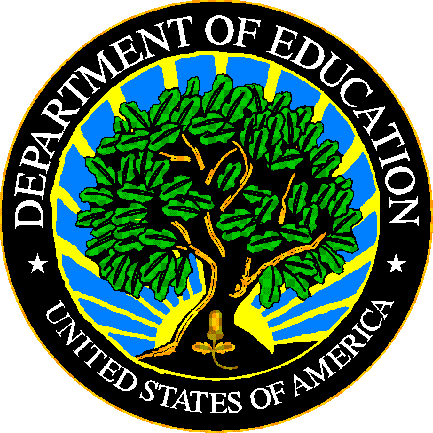 The Department of Education's mission is to promote student achievement and preparation for global competitiveness by fostering educational excellence and ensuring equal access.www.ed.govFS154 - CTE Concentrators in Graduation Rate File SpecificationsSY 2018-19Title:FS154 - CTE Concentrators in Graduation Rate File SpecificationsSecurity Level:Unclassified – For Official Use OnlyVersion NumberDateSummary of Change 1.0 – 14.0Versions 1.0 through 14.0 are used to build files for school years prior to SY 2018-19.15.0August 2018Updated for SY 2018-19:Table 2.3-1: Revised to separate out Category Set F, G, H and J into separate aggregation rows. Separated Special Populations (Perkins) column into Single Parent Status, Displaced Homemaker, LEP Status (Perkins) and Non-Traditional Enrollees columnsSection 2.4 and table 4.2-1: Removed guidance to provide the program year in the explanation field for data from a program year prior to SY 2018-19SEALEASchoolReporting PeriodProgram Year (Perkins) - The 12-month period beginning July 1 and ending June 30 as described for programs under Carl D. Perkins Career and Technical Education Act of 2006 (unless the state has approval from the Department for a different 12-month period).Education units includedInclude SEAEducation units not reportedType of countOnce Zero countsRequired, except as explained belowZero exceptions orNot applicableCategory set G – Student count for displaced homemakers – If your state does not have displaced homemakers at the secondary level, leave that category set out of the file.  In the narrative portion of the CAR, you will need to include a statement that displaced homemakers do not apply to the secondary level.MissingUse “-1” to report missing counts.Use “MISSING” when a category is not available.Related metadata surveyAggregationTable NameInclusion TypeSex (Membership)Racial EthnicDisability Status (IDEA or ADA)Economically Disadvantaged StatusMigratory Status Single Parents Status Displaced Homemaker LEP Status (Perkins) Non-Traditional Enrollees Total IndicatorCommentsCategory Set ACTECONGRXXNStudent count by Inclusion Type by Sex (Membership)Category Set BCTECONGRXXNStudent Count by Inclusion Type by Racial EthnicCategory Set CCTECONGRXXNStudent Count by Inclusion Type by Disability Status (IDEA or ADA)Category Set DCTECONGRXXNStudent Count by Inclusion Type by Economically Disadvantaged StatusCategory Set ECTECONGRXXNStudent Count by Inclusion Type by Migratory StatusCategory Set FCTECONGRXXNStudent Count by Inclusion Type by Single Parents StatusCategory Set GCTECONGRXXNStudent Count by Inclusion Type by Displaced HomemakerCategory Set HCTECONGRXXNStudent Count by Inclusion Type by LEP Status (Perkins)Category Set JCTECONGRXXNStudent Count by Inclusion Type by Non-Traditional EnrolleesSubtotal 1CTECONGRXYStudent Count by Inclusion TypeEducation Unit TotalCTECONGRYEducation Unit Total of Student CountAM7 – American Indian or Alaska Native AS7 – Asian BL7 – Black or African American HI7 – Hispanic/Latino PI7 – Native Hawaiian or Other Pacific Islander WH7 – White MU7 – Two or more races WhereMeansLimit in charactersssUSPS State Abbreviation2levAbbreviation for level:SEA for a State Education Agency level3filenameCTECONGR9vvvvvvvAlphanumeric string designated by the SEA to uniquely identify the individual submission (e.g., ver0001, v010803)7.extExtension identifying the file format:.txt – fixed .csv – comma delimited.tab – tab delimited4Data Element NameStart
PositionLengthTypePopDefinition / CommentsPermitted ValuesAbbreviationsFile Type150StringMIdentifies the type of file being submitted.  SEA CTE CONCENTRATORS GRADUATION RATETotal Records in File5110NumberMThe total number of data records contained in the file.  The header record is NOT included in this count.File Name 6125StringMThe file name including extension, the same as the external file name.   See section 3.0File Identifier8632StringMAny combination of standard characters to further identify the file as specified by the SEA (e.g., a date, person’s name, and version number).File Reporting Period1189StringMThe school year for which data are being reported. The required format is "CCYY–CCYY" or "CCYY CCYY", where either a hyphen or a space separates the beginning and ending years. 2018-2019OR2018 2019Filler127333StringMLeave filler field blank.Carriage Return / Line Feed (CRLF)4601MFormatFile Type,Total Records in File,File Name,File Identifier,File Reporting Period,Filler,Carriage Return / Line Feed (CRLF)ExampleSEA CTE CONCENTRATORS GRADUATION RATE,15,euseaCTECONGRv000001.csv,characters to identify file,2018-2019,¶Data Element NameStart
PositionLengthTypePopDefinition / CommentsPermitted ValuesAbbreviationsFile Record Number110NumberMA sequential number assigned by the State that is unique to each row entry within the file.DG559
State Code112StringMThe two-digit American National Standards Institute (ANSI) code for the state, District of Columbia, and the outlying areas and freely associated areas of the United States.For a list of valid State Codes, refer to the EDFacts Workbook.DG570
State Agency Number132StringMA number used to uniquely identify state agencies.  This ID cannot be updated through this file.  01 – State Education AgencyFiller1514StringMLeave filler field blank.Filler2920StringMLeave filler field blank.Table Name4920StringMSee table 2.3-1 Required Categories and TotalsCTECONGRInclusion Type6915StringAAn indication of how students were included in the state's computation of its graduation rate.GRAD – Included in computation as graduatedNOTG – Included in computation as not graduatedSex (Membership)8415StringAThe concept describing the biological traits that distinguish the males and females of a species.F – FemaleM – MaleMISSING Racial Ethnic9915StringAThe general racial category that most clearly reflects individuals' recognition of their community or with which the individuals most identify.AM7 – American Indian or Alaska NativeAS7 – AsianBL7 – Black or African AmericanHI7 – Hispanic/LatinoPI7 – Native Hawaiian or Other Pacific IslanderMU7 – Two or more racesWH7 – WhiteMISSING Disability Status (IDEA or ADA)11415StringAAn indication that students have disability status under either the Individuals with Disabilities Education Act (IDEA) or the American’s with Disabilities Act (ADA).DISADA – ADA statusWDIS – Disability status (IDEA)MISSING Economically Disadvantaged Status12915StringAAn indication that students meet the state criteria for classification as economically disadvantaged.ECODIS – Economically Disadvantaged (ED) StudentsMISSING Migratory Status14415StringAAn indication that students are eligible migratory children.MS – Migratory studentsMISSING Single Parents Status15915StringAAn indication that students are either single parents or pregnant teenagersSPPT – Single Parents StatusMISSING Displaced Homemaker17415StringAAn indication that students are displaced homemakers.DH – Displaced homemakerMISSINGLEP Status (Perkins)18915StringAAn indication that students are LEP according to the definition in Perkins which is “a secondary student, an adult, or an out-of-school youth, who has limited ability in speaking, reading, writing, or understanding English language, and (a) whose native language is a language other than English, or (b) who lives in a family or community environment in which a language other than English is the dominant language.”LEPP – LEP Status (Perkins)MISSING Filler20415StringM Leave filler field blank.Non-Traditional Enrollees21915StringAAn indication that students who are enrolled in a non-traditional program are members of the underrepresented gender group.NTE – Non-traditional EnrolleeMISSING Total Indicator2341StringMAn indicator that defines the count level – see table 2.3-1 Required Categories and TotalsN – Specifies category setY – Specifies subtotal or total of the education unitExplanation235200StringOText field for state use.Revised!Revised!Student Count43510NumberMCarriage Return / Line Feed (CRLF)4451MAggregation ExampleFormatFile Record Number,State Code,State Agency Number,Filler,Filler,Table Name,Inclusion Type,Sex (Membership),Racial Ethnic,Disability Status (IDEA or ADA),Economically Disadvantaged Status,Migratory Status,Single Parents Status,Displaced Homemaker,LEP Status (Perkins),Filler,Non-Traditional Enrollees,Total Indicator,Explanation,Student Count,Carriage Return / Line Feed (CRLF)Category Set A1,80,01,,,CTECONGR,GRAD,F,,,,,,,,,,N,,3500¶Category Set B2,80,01,,,CTECONGR,GRAD,,AM7,,,,,,,,,N,,1250¶Category Set C3,80,01,,,CTECONGR,NOTG,,,DISADA,,,,,,,,N,,10¶Category Set D5,80,01,,,CTECONGR,NOTG,,,,ECODIS,,,,,,,N,,10¶Category Set E8,80,01,,,CTECONGR,NOTG,,,,,MS,,,,,,N,,0¶Category Set F13,80,01,,,CTECONGR,NOTG,,,,,,SPPT,,,,,N,,0¶Category Set G21,80,01,,,CTECONGR,NOTG,,,,,,,DH,,,,N,,8¶Category Set H34,80,01,,,CTECONGR,NOTG,,,,,,,,LEPP,,,N,,15¶Category Set J89,80,01,,,CTECONGR,NOTG,,,,,,,,,,NTE,N,,20¶Subtotal 1144,80,01,,,CTECONGR,GRAD,,,,,,,,,,,Y,,8000¶Total of education unit233,80,01,,,CTECONGR,,,,,,,,,,,,Y,,16000¶Overall performance indicatorSubgroups(e.g., students who are economically disadvantaged)Numerator: # of CTE concentrators who, in the reporting year, were included as graduated in the State's computation of its graduation rate as described in Section 1 11 l(b)(2)(C)(vi) of the ESEA. DG 702 (FS154)Subtotal 1 where inclusion type is “GRAD”DG 702 (FS154)Category set D (category set with economically disadvantaged status) where placement status is placedDenominator: # of CTE concentrators who, in the reporting year, were included in the State's computation of its graduation rate as defined in the State's Consolidated Accountability Plan pursuant to Section 1 1 1 1 (b)(2)(C)(vi) of the ESEA.DG 702 (FS154)Grand totalDG 702 FS154)Category set D (category set with economically disadvantaged status)